Gottes Liebe ist wie die Sonne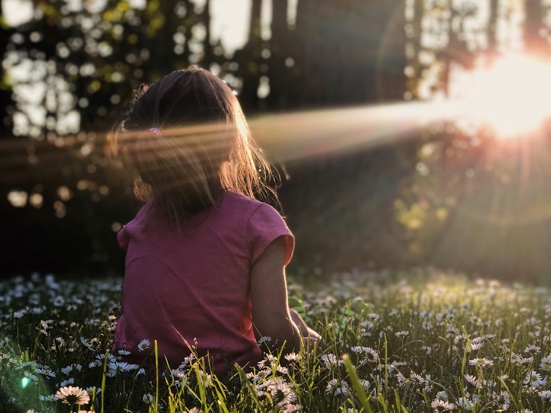 ANBETUNG:Ja, Gott, der Herr, ist die Sonne, die uns Licht und Leben gibt. Er ist der Schild, der uns beschützt. Er schenkt uns seine Liebe und nimmt uns in Ehren auf. Allen, die untadelig leben, gewährt er das höchste Glück.            	Psalm 84,12 (GN)SCHULD BEKENNEN:Versündigt euch nicht, wenn ihr in Zorn geratet! Versöhnt euch wieder und lasst die Sonne nicht über eurem Zorn untergehen.	 Eph.4,26 (GN)   Denn er lässt seine Sonne aufgehen über Böse und Gute und lässt regnen über Gerechte und Ungerechte.	Matth.5,45 (LUT)                                                                                           DANKEN:Dann werden alle, die nach Gottes Willen gelebt haben, im Reich ihres Vaters leuchten wie die Sonne. Wer Ohren hat, der soll auf meine Worte hören! 	Matth.13,43 (HFA)Persönliche Notizen: 	 FÜRBITTE:Doch wer … dich liebt, gleicht der Sonne, die aufgeht und mit aller Kraft strahlt!	Richter 5,31 (HFA)            (…Namen von Kindern u. Lehrern einsetzen)Persönliche Notizen: